Zpráva o činnosti školy 
za školní rok 2012/2013Část I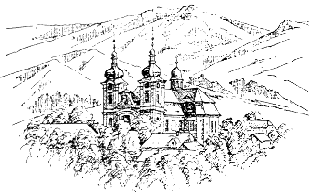 Základní charakteristika školy:Název školy, adresa, právní forma, IZO :Základní škola a Mateřská škola, Hejnice, okres Liberec, příspěvková organizace 
Lázeňská 406, 463 62 Hejnice, 600079732Zřizovatel školy :Město  Hejnice,  Nádražní 521, 463 62 Hejnice, IČO 262803Druh a typ školy :Základní škola s výukou I. a II. stupně + mateřská školaDatum zařazení do sítě :9. 2. 1996Ředitel školy : Mgr. Jan Kašpar, od 1.8.2012Zástupce ředitele:Mgr. Milan Hubáček Školská rada :Nové složení bylo ustanoveno 23.dubna 2013 na základě výsledků voleb  v tomto složení: 
zástupci pedagogických pracovníků školy: Mgr. Markéta Sabová, Mgr. Erik Hillebrand zástupci zřizovatele školy:  p. L.Juklíček,  Ing. Lucie Podhorová, zástupci nezletilých žáků: p. Kateřina Žváčková, p. Petra Zavřelová. 
Předsedou rady byla zvolena p. Kateřina Žváčková.Přehled součástí :ZŠ je složena  ze 3 budov - A, B a budovy typu Chanos. Budova A : výuka 6.-9. ročníků,  2 spec. učebny, 7 kabinetů, sborovna, ředitelna, školní knihovna. Součástí je jídelna, kuchyň, kotelna, velká tělocvična  a šatny.Budova B : třídy I. stupně, 1 spec. učebna, 4 kabinety, byt, sborovna, malá tělocvična a šatny.Obě budovy mají připojení na Internet, žáci 1. i 2.stupně mají zřízeno připojení i ve svých třídách.Chanos : 3 třídy I. stupně, 3 oddělení školní družiny,  2 sborovny, školní dílny, keramická dílna, 
4 kabinety a sklad. Na všech budovách jsou sociální zařízení. Budova má nově i připojení na Internet.Do areálu školy patří košíkářské hřiště s umělým povrchem a travnaté prostory. Pro hodiny TV je též využíván asfaltový prostor v areálu školy, ve kterém je vymezen prostor pro streetball včetně dvou stojanů s koši. K výuce je využíván i sportovní areál, který zahrnuje běžeckou dráhu, vrhačský sektor, hřiště s umělým povrchem, doskočiště, skatepark a stoly na venkovní stolní tenis.Mimoškolní a občanská sdružení působící při škole :SRPDŠŠkolní sportovní klub, evidováno 152  žákůKontakty :  a) telefony : ředitelství 482322391, ŠD : 482322392, 1.stupeň, školník : 482322393
  		b) e-mail : zs.hejnice@tiscali.cz
 			c) www-stránky školy : www.zshejnice.cz
                   	d) bankovní spojení : ČS, a.s., č.ú.: 986023339/0800
 Část IIOrganizace vzdělávání a výchovya) Plnění osnov a učeb. plánů, zvolený vzdělávací program a jeho č.j.:b) Nabídka  volitelných předmětů:6. ročník :  Volitelná TV - Sportovní hry, Atletika7. ročník :  Volitelná TV - Sportovní hry, Atletika, 8. ročník :  Finanční gramotnost, Společenské praktikum, Hrátky s AJ, Komunikativní výchova9. ročník :  Finanční gramotnost, Společenské praktikum, Cvičení ke zdraví,  Komunikativní výchovac) Předpokládané změny v organizaci vzdělávání v roce 2013/14:Ve výuce v 2. a 3. třídách budou žáci vzhledem k nízkým počtům spojováni na 1 až 2 hodiny 
v předmětu výchovného zaměřeníLVVZ proběhne pro žáky 7. ročníků, volitelně pak i pro žáky vyšších ročníků (dle kapacity kurzu).Do ŠVP budou začleněny změny vyplývající ze změn RVPVolitelný předmět Komunikativní výchova bude nahrazen předmětem Branná výchova, který bude zahrnovat i témata ochrany člověka za mimořádných situací.Výuka plavání jako součást tělesné výchovy bude realizována pro 2.ročníky v bazénu v Novém Městě pod Smrkem.Vzhledem k vzrůstajícímu počtu dětí s poruchami řeči bude od září 2013 zřízen „Kroužek logopedické nápravy“ především pro žáky 1.tříd, které mají potíže s mluvením. Povede jej p. Marta Sotonová.Část IIIÚdaje o žácích, výsledky výchovy a vzdělávánía) Přehled vývoje počtu žáků, tříd:b) Prospěch žáků na školec) Procento žáků se sníženým stupněm z chováníd) Počet neomluvených hodine) Počet zapsaných a zařazených žákůf) Počty žáků přijatých ke studiu na středních školách (víceletých G) 2013/14:z 9. tříd vycházelo celkem 39 žáků, všichni byli přijati.
Na maturitní obory bylo přijato  26  žáků, na obory učební  13  žáků. z 8. ani 7.tříd nikdo nevycházelKaždoroční testování žáků provedené školou v rámci výuky prakticky ukázalo skutečný stav znalostí. Situace je stejná jako v předchozích letech: řada žáků, kteří se ucházejí
o přijetí na střední školu, dopadla nadprůměrně, někteří ovšem mají značné mezery v učivu a bude pro ně značně problematické se na střední škole udržet i přes to, že byli bez problémů přijati. 
Velký převis nabídky středních škol v regionu opět minimalizoval nároky kladené na žáky při přijímacím řízení, tudíž byli přijati i žáci s horšími studijními výsledky.  Část IVÚdaje o pracovnících školya) Kvalifikovanost a aprobovanost učitelů, zhodnocení situace :Vyučující na prvním stupni: všichni mají požadované vzdělání.  Na druhém stupni vyučují na částečný úvazek dva neaprobovaní učitelé. Stav na začátku a v průběhu školního roku 2012/13: 
Na MD zůstávají  p. Muchová a p.Hillebrandová,  jejich úvazky  na tuto dobu převzaly  Mgr. Kulíková a Bc.Hovorková.  V listopadu odešla na MD Mgr. Veitová, její úvazek do konce školního roku vyučovala Mgr. Marie Kolačná. Na RD zůstává Mgr. Martina Kuncová, na její místo nastoupil Ing. Josef Bydžovský. Na částečný úvazek (4/22) zde učil tělesnou výchovu neaprobovaně jeden učitel – pracovník Střední školy hospodářské a lesnické Frýdlant, a jedna učitelka dějepis (8/22). 
Ostatní mají požadované vzdělání, ve většině případů vyučují své aprobační předměty. Situace na začátku školního roku 2013/14:
Všichni pedagogové s uzavřenými smlouvami nastoupili v přípravném týdnu, ve většině hodin učí své aprobační předměty.  Oproti konci roku 2012/2013 došlo k  několika personálním změnám.  
Po RD se vrátila a v současné době učí 1.třídu Mgr. Jana Hillebrandová (místo zastupující  Bc. Hovorkové). Za RD p.Kuncové pokračuje  Ing. Josef Bydžovský, za RD Mgr. Marie Kolačné zastupuje Mgr. Dana Nejezchlebová, které bude vyučovat převážně německý jazyk.  Problémy s vykrytím úvazku dějepisu pomohla vyřešit částečným úvazkem p.Vaníčková, která tyto hodiny 
ve stejných ročnících vyučovala již v minulých letech. 
Tělesnou výchovu chlapců v 6. a 8. ročnících vyučuje p. Pavel Zoreník.Aprobovanost výuky celé školy :b) Konkursní řízení		c) Počet absolventů pedagogických fakult, kteří nastoupili na školu :d) Počet ostatních učitelů, kteří nastoupili nebo odešli :e) Počet důchodců a nekvalifikovaných pracovníků na škole :g) Údaje o dalším vzdělávání učitelů včetně ředitelů ve školním roce 2012/2013Část VVýkon státní správyUvádí se přehledný výčet rozhodnutí ředitele podle zákona č. 561/2004 Sb. O předškolním, základním, středním, vyšším odborném a jiném vzdělávání (školský zákon), 
eventuálně počet odvolání proti tomuto rozhodnutí.b) počet žáků osvobozených od povinné školní docházky : 0Část VIŘízení školyVšechny hlavní úkoly stanovené učebními a výchovnými plány byly splněnySpolupráce s rodiči probíhá prostřednictvím SRPDŠ, které se schází pravidelně 4x do roka. 
Lze ji hodnotit jako velmi dobrou a oboustranně prospěšnou. 
Funkci předsedkyně SRPDŠ zastává i přes probíhající MD Mgr. Marie Kolačná.Rada školy byla zřízena a je funkční.Část VIIDalší činnosti směřující ke zkvalitnění vzdělávání a výchovy na školeByla podána žádost o integraci u celkem 14 žáků, z toho 12 se SPU a 2 se sluchovým postižením.  Pro každého žáka byl zpracován individuální učební plán. V učebně informatiky jsou instalovány výukové programy pro žáky se SPU. Pro školní rok 2013/14 je navrženo k integraci zatím 11 žáků.Žáci, kteří mají problémy se zvládnutím učiva, jsou pravidelně doučováni, pro žáky s vývojovou poruchou čtení a psaní jsou připraveny speciální výukové programy v počítačové učebně. Tato je všestranně využívána všemi žáky školy a ti zde mají k dispozici výukové programy pro ZŠ včetně rozšiřujícího učiva a připojení na Internet.V prostorách 3. oddělení ŠD jsou instalovány 2 PC, žáci zde mají k dispozici jak výukové programy, tak herní software.Ve speciálních  učebnách  v 1. a  2.patře nové budovy jsou využívány interaktivní tabule 
a dataprojektory s PC připojením k Internetu.  V rámci projektu „Peníze EU do škol“ byly instalovány dataprojektory do dalších dvou tříd. Dataprojekce  je využívána i v dalších dvou kmenových třídách na 1. a 2. stupni. Dvě třídy 1.stupně byly navíc vybaveny interaktivními tabulemi SmartBoard.Pro žáky výtvarně nadané (ale nejen pro ně) pracuje ve škole již několik let keramická dílna vybavená vypalovací pecí a hrnčířským kruhem. Pro velký zájem byl počet oddělení rozšířen na 3. Výrobky žáků jsou pravidelně prezentovány na výstavách a vánočních trzích, keramické dárky jsou připravovány i jako ceny při sportovních soutěžích. Sportovní vyžití nabízí kroužky sportovních her, horolezectví, lehké atletiky. Od r. 2012/13 zde nově působí florbalový kroužek a nabídku volnočasových aktivit doplňuje kroužek německého jazyka a hry na flétnu.V rámci mateřských škol probíhá cvičení rodičů s dětmi. Naše škola je pořadatelem okresních přeborů ve sportovním lezení na umělé stěně pro žáky 
ZŠ i SŠ. Pravidelně organizujeme akci „Hry 3.tisíciletí“ pro školy Frýdlantského výběžku. Ve  školním roce  2012/2013 byla ukončena realizace projektu  EU –Vzdělávání pro konkurenceschopnost - „Peníze EU do škol“ . V rámci projektu byla škola vybavena didaktickou technikou a výukovými materiály, byla realizována individualizace výuky v šesti třídách a vytvořeno celkem 720 DUM (digitálních učebních materiálů). Škola tímto získala finanční prostředky ve výši 1.808.000,- Kč.Část VIIIÚdaje o výsledku a průběhu kontrolPravidelně jsou prováděny kontroly finančního a kontrolního výboru města. Zápisy jsou uloženy v sekretariátu školy .Od 17.12.2011 probíhala kontola FÚ Liberec zaměřená na správnost výběrového řízení uskutečněného v rámci projektu „Peníze EU do škol“. Podle závěru FÚ se škola nedopustila porušení rozpočtové kázně.Kontrola hospodaření PO ZŠ a MŠ Hejnice proběhla ve dnech 23. -31.10.2012. Zjištěné nedostatky byly odstraněny. Kontrola Úřadu práce v Liberci zaměřená na dodržování pracovně-právních předpisů proběhla 10.června 2013. Byl zjištěn přeplatek do státního rozpočtu; tento stav byl narovnán.Kontrolu  BOZP ve školním roce 2012/2013  provedl ČMOS a proběhla 16.10 2012. 
Byly zjištěny drobné nedostatky, které byly odstraněny.Kontrolu dodržování předpisů požární ochrany provedl pracovník Hasičského záchranného sboru Libereckého kraje. Nebyly zjištěny závady.Kontroly KHS proběhly na škole, mateřských školách i ve školních jídelnách. Většina nedostatků se týkala technického vybavení budov; jejich odstranění je řešeno se zřizovatelem, 
protože se jedná o značné finanční investice.Část IX Údaje o dalších aktivitách školy1. Granty a projekty: EU –Vzdělávání pro konkurenceschopnost (Peníze do škol) je realizován od 1.9.2010. 
Projekt byl  ukončen k 28.2.2013 po schválení závěrečné monitorovací zprávy. Liberecký kraj - V rámci vyhlášených grantových programů byla škola úspěšná ve třech projektech – „Atletický kroužek pro žáky ZŠ“, „Horolezecký kroužek pro žáky ZŠ“ 
a „Harmonizační dny pro 6.ročníky“. 
Všechny projekty byly realizovány v prvním pololetí školního roku 2012/13. 
V červnu 2013 byly podány další 3 projekty.AŠSK – projekt „Hry 3.tisíciletí“ byl schválen a ze strany Asociace školních sportovních 
klubů podořen částkou 25.000,-. Jeho Realizace proběhla v červnu 2013.Město Hejnice – podpořeny byly projekty „Keramický kroužek“ částkou 10.000,- Kč 
a „Atletický kroužek“ částkou 15.000,- Kč.2. Na škole pracují kroužky : horolezecký, atletický  1.stupeň, atletický 2.stupeň, keramický,  počítačový kroužek, hra na flétnu, florbalový, kroužek německého jazyka, dramatický3. Přehled akcí školy během  školního roku 2012/13 –  příloha 14. Výsledky práce mateřských škol – zpracovány v jednotlivých zprávách o činnosti MŠ5. Škola pořádá každoročně několik akcí pro širokou veřejnost – např.  Mikulášskou show či Dětský maškarní karneval.6. Škola je zapojena do ekologické iniciativy „Recyklohraní“7. V rámci zdravé výživy pro žáky se účastníme celostátního projektu „Ovoce do škol“8. Rozvoj čtenářské gramotnosti podporuje i účast v celostátní akci „Celé Česko čte dětem“.Část X Hospodaření školyRozpočet  od zřizovatele:Pro rok 2012 byl dohodnut obecní rozpočet v celkové výši 3.703.000,- Kč. Z toho mandatorní výdaje činí  3 360 000,- a ostatní neinvestiční a investiční výdaje jsou ve výši 343 000,- Kč.Hospodářský výsledek školy v hlavní činnosti byl vyrovnaný. 
Hospodářský výsledek v doplňkové činnosti skončil přebytkem 144.292,88 Kč. Podle rozhodnutí Zastupitelstva města Hejnice byl zřízen fond odměn PO a přebytek hospodaření byl rozdělen takto: do rezervního fondu bylo převedeno 74.292,88 Kč a do fondu odměn 70.000,- Kč.Pro rok 2013 byl přidělen obecní rozpočet v celkové výši 3.674.000,- Kč, z čehož mandatorní výdaje činí 3.400.000,- a ostatní investiční a neinvestiční výdaje celkem 274.000,- Kč.Plánované rozsáhlejší investice (opravy budov, výměna oken apod.) zahrnuje zřizovatel do svého rozpočtu. Z rezervního fondu byly zakoupeny šatní skříňky s grafickými motivy pro žáky školy v celkové výši 146.580,- Kč.Státní rozpočet:V letošním kalendářním roce (2013) nám byly přiděleny finanční prostředky ze státního rozpočtu pro celou organizaci v celkové výši 18 537 697,- Kč, včetně odvodů (cca o 200 000,- více než v roce 2012).  Jsou přiděleny normativním způsobem na období kalendářního roku a jejich výše pro jednotlivé školy se liší pouze podle počtu žáků a nákladů na speciální podmínky. Na rozdíl oproti minulým rokům došlo ke sloučení mzdových prostředků pedagogických a nepedagogických pracovníků, což se ukazuje jako zjednodušení finančního plánování. Mzdové prostředky roku 2012 byly využity bezezbytku.Dále byly zvýšeny dotace na ONIV (přibližně o výše uvedenou částku).  Do těchto jsou nadále zahrnuty i odvody na PN pracovníků, což velice ztěžuje harmonické čerpání přidělených prostředků 
a odsouvá jejich využití do závěru roku podle skutečné situace (výše nemocnosti) ve škole.Sponzoring a dary:Pravidelným sponzorem školy je firma KNORR-BREMSE, která poskytla škole příspěvek ve výši 25.000,- na činnost zájmových útvarů školy. Firma BYRD poskytla finanční dar ve výši 50.000,- Kč na vybavení laboratoře fyziky a chemie.Pro vybavení kanceláře darovala firma KALORA-projekt nábytek v hodnotě 30.000,- Kč.Část XI Další údaje týkající se záměrů školy, její orientace, předpoklady a trend dalšího vývoje.  
Návrhy k řešení pro zřizovatele apod.Prioritním zájmem školy je poskytovat kvalitní vzdělání všem žákům v souladu s platným školním vzdělávacím programem. Ten byl upraven dodatkem tak, aby od roku 2013/14 akceptoval změny provedené v RVP.Hlavní body vzdělávacího procesu, které se škola snaží naplňovat:
1. 	Klást důraz na výuku cizích jazyků (AJ, NJ). Pro lepší zvládnutí a procvičení učiva byly do ŠVP začleněny další volitelné předměty jazykového zaměření.2.	Výuka informatiky - samostatná práce žáků na PC – využití učebny školy, tvorba dokumentů s důrazem na grafické zpracování, komunikace na úrovni sítí, praktické využití Internetu a elektronické pošty při řešení úloh. Práce s kancelářským balíkem MS Office s důrazem na program Word, ve vyšších ročnících pak i na Excel a PowerPoint. Od roku 2011/12  je  realizována výuka ICT i v 5.ročníku. Na 1.stupni je k dispozici počítačová učebna nově vybavená i interaktivní tabulí SmartBoard.3.	Důraz klást na kázeň a vztahy mezi žáky. Neplnění povinností žáků musí být evidováno 
a náležitě postiženo. Byly zpracovány doplňky do školního řádu, které řeší problematiku moderních „trendů“ (kyberšikana, nošení a užívání mobilů, intimního chování na veřejnosti apod.)4.	Dlouhodobá sportovní orientace školy přináší stále dobré výsledky. Na 1. stupni ve druhých ročnících je organizován plavecký výcvik, na druhém stupni od 7.ročníku pak výcvik lyžařský. 
Pokračuje zaměření na žáky 1.stupně, pracuje zde atletický kroužek. Jeho členové již několikrát reprezentovali školu na závodech v celé republice. Po vybudování sportovního areálu v prostorách školy jsou podmínky pro rozvoj sportu ještě příznivější. 5.	Výuka rodinné a sexuální výchovy je nedílnou součástí vzdělávacího procesu, a to i díky zavedení  volitelného předmětu „Společenské praktikum“, který se této problematice hlouběji věnuje a stal se trvalou součástí ŠVP.  Již několik let trvá k oboustranné spokojenosti spolupráce s firmami Procter&Gambler 
a Johnson&Johnson, které škole poskytují propagační a osvětový materiál.  Pro výuku škola využívá moderní metody - videopořady, besedy, programy pro PC. Na škole v rámci minimálního preventivního programu organizovány akce se sportovní a ekologickou tematikou, pro žáky jsou pořádány besedy a programy s protidrogovou tematikou. Žáci jsou s protidrogovou tematikou seznamováni již od 6.tříd v rámci předmětu Člověk a zdraví, zde se jedná i o zaměření k problematice alkoholu a gamblerství. Bylo zakázáno kouření 
v celém areálu školy pro všechny zaměstnance. Školní metodik primární prevence se pravidelně účastní všech vzdělávacích akcí v rámci regionu. 6.	Na začátku šk.roku 2013/14 proběhnou harmonizační dny pro nové 6.ročníky, které se v minulém školním roce velice osvědčily. Bohužel oproti roku 2012 nebyla přiznána dotace z grantového programu 
(i když jsme se do výzvy zapojili).7.	Pro žáky vyšších ročníků organizujeme exkurze do zajímavých míst – Autoškoda Mladá Boleslav, Pivovar Vratislavice, Úřad práce Liberec, Vědecká knihovna Liberec, NP Terezín. 
Poprvé byla zařazena i zahraniční exkurze do Osvětimi.8.	Během roku se žáci účastní řady kulturních představení (kino Hejnice, divadla v Liberci..)9. 	V rámci projektových dnů zpracovali žáci témata související s naším regionem.10.	Ve spolupráci s firmou „Partners“ proběhnou semináře s tematikou finanční gramotnosti pro žáky obou stupňů škol. Vedle toho je nutné zajistit odpovídající materiální podmínky pro výuku. Vzhledem k stáří a stavu budov bude nezbytné provést rozsáhlou rekonstrukci objektů školy (viz dále). Část XIIZávěrečné hodnocení 
- požadavky, návrhy, připomínky vyplývající z celkového hodnocení školyŠkola splňuje podmínky pro výuku 1. - 9. ročníku.  Pedagogický sbor má relativně nízký věkový průměr, daří se stabilizovat pedagogický sbor a nahrazovat externisty kmenovými pracovníky. 
Problémy přináší zástupy za MD (p. Mgr.Kolačná, Mgr. Veitová,  Mgr. Kuncová  a Mgr. Muchová). ŠVP byl před zahájením školního roku 2013/14 přepracován tak, aby vyhovoval změnám v RVP. Vyučuje se dle něho ve všech ročnících školy. Změny byly realizovány formou dodatku k ŠVP.Ve spolupráci se zřizovatelem byl zpracován plán celkové rekonstrukce školy včetně všech budov 
a obou tělocvičen. Během prázdnin proběhla měření budovy a získávání podkladů pro podání žádosti. Předběžně stanovené náklady ve výši cca 36 mil. Kč předpokládají 90% státní dotaci a měly by v důsledku přinést značné úspory ve spotřebě energií. Byly přepracovány pojistné smlouvy tak, aby lépe kryly škody vzniklé při haváriích a živelných pohromách. Snížení spotřeby energií byl měla pomoci i účast celé PO (včetně MŠ) v elektronické aukci energií, kde se podle předběžného odhadu očekává úspora ve výši 20%.Novým trendem k zlepšení prostředí na škole je zavádění šatních skříněk pro žáky. 
K září 2013 byly těmito skříňkami vybaveny šatny pro 2 třídy prvního a 4 třídy druhého stupně.Příloha 1Akce  ZŠ Hejnice ve školním roce 2012 – 2013.(uvedeny pouze akce, kde bylo zapojeno více tříd)1.stupeň:Přírodovědná exkurze naučnou stezkou v areálu SŠHL v Hejnicích Celoroční projekt „Prvňáček v knihovně“Celoroční projekt „Ohrožená zvířata na Zemi“Projekt „Zdravé zuby“Motivační celoroční hra „Cesta ke krtkovi“Projekt „Barevný týden“  Projekt „Roční období“Projekt „Škola plná zdraví“Sběr kaštanů, třídění odpaduÚcast ve výtvarné soutěži Můj nejlepší zážitek s vodouNávštěvy Naivního divadla LiberecVýtvarné dílnyÚčast na Dni otevřených dveří Policie ČR v HejnicíchSovy a dravci, přírodovědný pořad Exkurze do planetária a na Pražský hradSoutěž mladých cyklistů a účast na výcviku na dopravním hřištiMatematická soutěž KlokánekPythagoriáda – E.Porubská 8.-14.v okresním koleRecitační soutěž školní a okresní kolo - E.Porubská a N.Hájková čestné uznání v okresním koleMotivační celoroční hra „Mořský svět“Vánoční tvoření pro rodičeZpívání pro maminkyVystoupení dramatického kroužku pro rodiče, prvňáčky i v DPS Účast na soutěžích „Hejnický dřevorubec“Internetová soutěž „Hravě žij zdravě“, celkem 16 žáků 5.BZápis do 1.třídPasování na čtenáře2.stupeň:Pythagoriáda, účast v okresním kole, P.Zoreník postoupil až do krajského kola, p.Hyxa, BydžovskýŠkolní kolo dopravní soutěže, Recitační soutěž pro celou školu, Ester Merunková vyhrála okresní kolo a postoupila do krajskéhoKonkurz na nahrávání CD pro nevidomé děti;Školní kola olympiád, okresní kolo zeměpisné – Romana Hanzlová 6., Martin Tecl 24.Literární soutěž HZZ Liberec „Plamínek Flambucha“ – 1.místa v obou kategoriích E.Merunková a E.KopeckáSoutěž  „Máj – měsíc poezie“ – Ester Merunková a Vojtěch Keller oceněni v krajské soutěžiSoutěž „Řekni mi, co čteš“ – Milan  Dymokurský  8.místo v krajském koleŘada představení MaK v LiberciExkurze  do AutoŠkoda Mladá Boleslav, Úřad práce, SOŠ Na Bojišti, SPŠT Liberec, MÚ HejniceExkurze do OsvětimiPěvecká soutěžDětský karneval ve velké tělocvičněProjekt „Recyklohraní“Samostatnou kapitolou jsou sportovní akce na škole. Probíhají celý rok již od září a končí těsně před vysvědčením. Největší podíl na jejich zabezpečení a organizaci má p. Hmirová. Září – 		Běh lázeňským parkem Říjen – 		školní turnaj ve stolním teniseListopad – 	oblastní kolo ve florbale (dívky 1.místo); ObchodkaCup (1.místo starší dívky)Prosinec - 	okresní finále ve florbale (mladší dívky 2.místo)
    		Litvínovský Choroš (12. – 13.12.)Leden -		soutěže v lyžování v rámci LVVZÚnor - 		školní turnaj ve florbale
    		školní turnaj v kopanéBřezen -	okresní přebory v lezení (1. místo Lucie Bažantová, 3. Adéla Bernatová, Lucie Sasková)Duben	velikonoční šmouleníKvěten -	sportovní den pro 2.stupeň
Pražský maratonČerven -	* Olympiáda mládeže Liberec 
mladší žákyně: 	Ester Merunková 3. – 60m; 
starší žákyně: 		štafeta 2.; Lucie Schleifová 1. – výška, dálka; 
  			Denisa Sokolová 3. – dálka, Anežka Salabová 2. – koule;
 			Mich.Návesníková 2. -60m, 1. – koule* Atletický trojboj pro 1.stupeň
Petr Škopek 1.; Gábina Prokešová 2.; Veronika Zoreníková 2.; Julie Džobáková 2.;
Veronika Schubertová 4.;  všichni tito postoupili do krajského finále
* Sportovní den pro 2.stupeňAdresa:IZO:Kapacita:Základní škola:Lázeňská 406600079732400Školní družina :Lázeňská 406116400889120Školní jídelna ZŠ :Lázeňská 406116402571638 jídelMateřská škola 1:Lázeňská 46310756402548Jídelna MŠ 1:Lázeňská 46311640081145Mateřská škola 2:Nádražní 6510756402570Jídelna MŠ 2:Nádražní 6511640081170Mateřská škola 3:Ferdinandov 6410756402520Jídelna MŠ 3:Ferdinandov 6411640081122V ročníkuŠkolní rok – 2012/13 Školní rok – 2012/13 V ročníkuNázevČíslo jednací1.až 9.ŠVP Jizerky za humnySVP/3-2010Počet třídPočet třídCelkový počet žákůCelkový počet žákůPočet žáků na tříduPočet žáků na tříduPočet žáků na učitelePočet žáků na učitele2011-122012-132011-122012-132011-122012-132011-122012-13181835234219,619,015,314,9Počet žákůPočet žákůS vyznamenánímS vyznamenánímProspělProspělNeprospělNeprospělRočník2011-122012-132011-122012-132011-122012-132011-122012-131.3528322711202.4030321881013.37422135167004.424120131728305.424019172220136.354915112038007.4034883026208.45365103325719.364186273312Celkem352341160155176179167Stupeň chováníPočetPočetVyjádřeno v %Vyjádřeno v %Stupeň chováníTento školní rokMinulý školní rokTento školní rokMinulý školní rok2591,52,63230,60,9Tento školní rokMinulý školní rok5466Školní rok 2011/12Školní rok 2011/12Školní rok 2011/12Školní rok 2012/13Školní rok 2012/13Školní rok 2012/13Zapsaní do 1.tř.Počet žádostí o odkladNastoupilo 
do 1.třídyZapsaní do 1.tř.Počet žádostí 
o odkladNastoupilo 
do 1.třídy3663237531GymnáziaGymnáziaGymnáziaGymnáziaGymnáziaGymnáziaSOŠSOŠSOU, U, Pr.ŠSOU, U, Pr.Š8-letá8-letá6-letá6-letá4-letá4-letáSOŠSOŠSOU, U, Pr.ŠSOU, U, Pr.ŠPřihlPřijatoPřihlPřijatoPřihlPřijatoPřihlPřijatoPřihlPřijato22000026261313Tento školní rokMinulý školní rok22, tj. 92%22, tj. 92%Ředitel školyKonkurzem v roceMgr. Jan Kašpar2012Tento školní rokMinulý školní rok00Tento školní rokTento školní rokMinulý školní rokMinulý školní rokNastoupili2211OdešliNa jinou školuMimo školstvíNa jinou školuMimo školstvíOdešli1101Tento školní rokTento školní rokMinulý školní rokMinulý školní rokdůchodcůnekvalifikovanýchdůchodcůnekvalifikovaných0202Typ kurzuPočet účastíTvořivá škola2Semináře pro VP8Projekt Expiriment na školách Frýdlantska32Funkční studium pro ředitele škol1Čtenářská gramotnost4Semináře přírodovědného zaměření4Prázdninový seminář pro vyučující AJ1Semináře ICT6Interaktivní tabule ve výuce5Prázdninový seminář Činnostní učení2Zahraniční stáž učitele anglického jazyka1Semináře pro primární preventisty2Sportovní kurzy1Školská legislativa2Druh řízeníPočetOdklad školní docházky5Žádost o přijetí do ZŠ32Žádost rodičů o prodloužení školní docházky na 10 let0Ostatní rozhodnutí (ne ve správním řízení)49